Öğrencinin Adı, Soyadı	:Anabilim Dalı		:Programı		:     Yüksek Lisans	    Doktora                                           (İngilizce Hazırlık Okuyacak Olanlar Danışman Önerisinde bulunmayacaklardır.)		                                                                                                                                                    … /  …  / 2023			GÜZEL SANATLAR ENSTİTÜSÜ MÜDÜRLÜĞÜNE..................................... bilim dalındaki aşağıda belirttiğim öğretim üyelerinden birinin danışmanım  olarak atanmasını arz ederim.                                                                                                               Öğrencinin Adı Soyadı İmzasıÖğretim Üyesinin:Adı, Soyadı		                                                                                           Bilim Dalı		               1. ...................................................................................                                ........................................................                2. ..................................................................................                                 .........................................................               3. ................................................................................                                  ..........................................................                 SADECE Y Ü K S E K  L İ S A N S ÖĞRENCİLERİ İNGİLİZCE HAZIRLIK SINIFLARINA KAYIT YAPTIRABİLİRLER.İNGİLİZCE HAZIRLIK OKUMAK İ S T İ Y O R U M.            İNGİLİZCE HAZIRLIK OKUMAK İSTEMİYORUM.              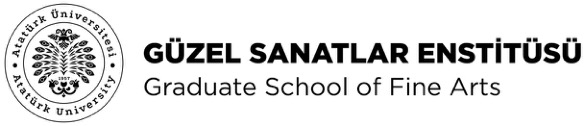 